REQUERIMENTO Nº 1340/2018Requer Voto de Pesar pelo falecimento de EDMAR GRANADO RIBAS, ocorrido recentemente. Senhor Presidente, Nos termos do Art. 102, Inciso IV, do Regimento Interno desta Casa de Leis, requeiro a Vossa Excelência que se digne a registrar nos Anais desta Casa de Leis voto de profundo pesar pelo EDMAR GRANADO RIBAS, ocorrido no dia 10 de outubro de 2018.Requeiro, ainda, que esta manifestação seja dada ciência aos seus familiares, encaminhando cópia do presente à Rua José Paiosin, 456, no Parque Planalto, neste município.  Justificativa:O Senhor Edmar Granado Ribas contava com 43 anos e faleceu, infelizmente, no dia 10 de outubro de 2018, deixando muita saudade em seus amigos e familiares.Querido pelos familiares e amigos, seu passamento causou grande consternação e saudade; todavia, sua memória há de ser cultuada por todos os que o amaram e continuarão amando.Que Deus esteja presente nesse momento de separação e dor, para lhes dar força e consolo.É, pois, este Voto, através da Câmara de Vereadores, em homenagem póstuma e em sinal de solidariedade.Palácio 15 de Junho - Plenário “Dr.Tancredo Neves”, 16 de outubro de 2018. Antonio Carlos RibeiroCarlão Motorista-vereador-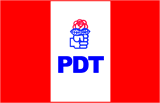 